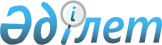 Об установлении норматива отчисления части чистого дохода коммунальных государственных предприятий города ЭкибастузаПостановление акимата города Экибастуза Павлодарской области от 23 октября 2017 года № 1260/10. Зарегистрировано Департаментом юстиции Павлодарской области 13 ноября 2017 года № 5681
      В соответствии с подпунктом 2) пункта 1 статьи 31 Закона Республики Казахстан от 23 января 2001 года "О местном государственном управлении и самоуправлении в Республике Казахстан", пунктом 2 статьи 140 Закона Республики Казахстан от 1 марта 2011 года "О государственном имуществе", акимат города Экибастуза ПОСТАНОВЛЯЕТ:
      1. Установить норматив отчисления части чистого дохода коммунальных государственных предприятий города Экибастуза согласно приложению к настоящему постановлению.
      2. Органам государственного управления коммунальных государственных предприятий установить постоянный контроль за полнотой и своевременностью перечисления подведомственными коммунальными государственными предприятиями в местный бюджет установленного норматива отчисления части чистого дохода.
      3. Контроль за исполнением настоящего постановления возложить на исполняющего обязанности заместителя акима города Экибастуза Шакатова Ж.К.
      4. Настоящее постановление вводится в действие со дня его первого официального опубликования. Норматив отчисления части чистого дохода
коммунальных государственных предприятий города Экибастуза
					© 2012. РГП на ПХВ «Институт законодательства и правовой информации Республики Казахстан» Министерства юстиции Республики Казахстан
				
      Аким города Экибастуза

К. Нукенов
Приложение
к постановлению акимата
города Экибастуза
от "23" октября 2017 года
№ 1260/10
Чистый доход до 3 000 000 тенге

 
5 процентов с суммы чистого дохода
Чистый доход от 3 000 001 тенге до 50 000 000 тенге
150 000 тенге + 10 процентов с суммы, превышающей чистый доход в размере 3 000 000 тенге

 
Чистый доход от 50 000 001 тенге до 250 000 000 тенге
4 850 000 тенге + 15 процентов с суммы, превышающей чистый доход в размере 50 000 000 тенге

 
Чистый доход от 250 000 001 тенге до 500 000 000 тенге
34 850 000 тенге + 25 процентов с суммы, превышающей чистый доход в размере 250 000 000 тенге

 
Чистый доход от 500 000 001 тенге до 1 000 000 000 тенге
97 350 000 + 30 процентов с суммы, превышающей чистый доход в размере 500 000 000 тенге

 
Чистый доход от 1 000 000 001 тенге и свыше
247 350 000 тенге + 50 процентов с суммы, превышающей чистый доход в размере 1 000 000 000 тенге